COURSE DETAILSThis Course offers you an experience of the Tarot unlike any other. Rather than a Course to learn how to read the Tarot, this Course offers you the chance of a personal experience of the Major Arcana of the Tarot. Due to the nature and energy of the Major Arcana and the cards it consists of, the Course provides a chance to explore yourself and the nature and purpose of your life in a way that nothing else can provide.During the 35 plus years that Steve Hounsome, the Course Tutor, has studied and worked with the Tarot, he has discovered that there is so much more to the cards than just using them to give readings. For many years Steve has wanted to offer a facility to tap into this and this Course is a realisation of this desire. The construction and energy of the Tarot gives us a perfect platform on which to base our personal and spiritual development and this is the basis and aim of this Course.Often called ‘The Journey of the Fool’, the twenty-two cards of the Major Arcana depict the development and path to wholeness of the human soul. From a beginning where we lack any awareness and intent, the cards show us methods and means on which we can build and follow the unfoldment of ourselves and lives as we journey towards its completion and fulfilment. The Course uses this structure, and the energy and power inherent within the cards, to provide you with the opportunity to discover and develop your own path to wholeness.There are a great many books that between them give us a wonderful wealth of knowledge about the Tarot and the Major Arcana in particular. However, the written word cannot provide a personal experience that is alive within us and it is this that is really required if we are to make use of the energy and power that the Major Arcana depicts and offers to us. The work within this Course gives you that chance.Following an Overview to the nature of ‘The Seekers Quest’, the Course begins with ‘The Fool’ (or ‘The Seeker’) and offers a complete lesson with each card. This will involve a meeting with each card and your own experience of its’ energy. In combination with this and other methods of connecting with the energy of each card, the Course will take you on your own ‘Seekers Quest’ or sacred journey. Students may find that that the journey of the Course is mirrored in what they experience in themselves and their lives, allowing for this powerful inner work to take its full effect on the outer, practical level.On completion of the Course and the Quest, and as is the nature of the Major Arcana, students will find themselves as The Fool or Seeker once more, but this time aware and in full possession of who, what and why they are. COURSE PRACTICALITIESStudents are able to complete the work of the Course at their own pace. As a basic guide, one month per lesson is realistic, but it is best to allow each lesson the time it needs, which will vary from card to card. There is no upper time limit set for completion of the Course and no pressure is put upon you to send in a lesson until it is complete.Students complete their responses to the work of each lesson in typed or written format, which are then sent to the tutor, who will return these with comments and feedback. All material received is completely confidential. The following lesson is sent on receipt of each lesson, so there is no waiting.No prior knowledge or previous experience is required to do this Course, although a basic familiarity with the Tarot will be helpful. Students will of course, gain a great deal of in-depth and personal knowledge of the Major Arcana cards that will be of enormous benefit if they work with the cards with others, in any method or manner.No knowledge or experience will be assumed and the course material covers everything from the beginning. The Course is suitable for those wishing to study and learn about their personal and spiritual development. An ability to practise a basic degree of meditation and inner work can be helpful but is not essential.Students should be aware that the study of the Tarot in this way can involve dealing with physical, emotional, mental and spiritual issues that may arise. Full support is given throughout the Course.Students can use any Tarot deck they wish through the Course. Students are encouraged to examine the Major Arcana of their deck prior to making their choice, although you will become much more familiar with them through the Course. There are images given in each lesson from three decks which you can also use. Advice can be given on suitable decks on request. There is no examination for this Course. Students will be given a Certificate of Completion when the Course is finished.COURSE SYLLABUSEach lesson includes a mixture of written work, a variety of exercises and ‘inner work’, consisting of guided journeys or meditations. A recoding of these are supplied for each lesson. The syllabus is as follows, LESSON 1: THE FOOL - LEAPING OFF THE CLIFFLESSON 2: THE MAGICIAN – PERSONAL IDENTITYLESSON 3: THE HIGH PRIESTESS – INTUITION WITHINLESSON 4: THE EMPRESS – CREATIVITY WITHOUTLESSON 5: THE EMPEROR – TAKING CONTROLLESSON 6: THE HIEROPHANT – LEARNING AND TEACHINGLESSON 7: THE LOVERS – CHOOSING LOVELESSON 8: THE CHARIOT – THE ROAD YOU’RE ONLESSON 9: STRENGTH – UNIFYING FORCESLESSON 10: THE HERMIT – THE WISDOM OF DETACHMENTLESSON 11: THE WHEEL OF FORTUNE – PEACE IN THE CENTRELESSON 12: JUSTICE – THE TRUTH OF YOUR SOULLESSON 13: THE HANGED MAN – HIGHER PRINCIPLESLESSON 14: DEATH – PRUNING AND BLOOMINGLESSON 15: TEMPERANCE – THE PEACE THAT PASSES UNDERSTANDINGLESSON 16: THE DEVIL – FEEL THE FEAR AND DO IT ANYWAYLESSON 17: THE TOWER – EMERGENCE TO THE LIGHTLESSON 18: THE STAR – RAISING YOUR VISIONLESSON 19: THE MOON – KNOWING THE VISIONLESSON 20: THE SUN – THE LIGHT OF THE SOULLESSON 21: JUDGEMENT – COMPLETE AWARENESSLESSON 22: THE WORLD – SQUARING THE CIRCLECOURSE FEES AND PAYMENTCost for each lesson of the Course is £30. This is to be paid by the following method: £30 on Enrolment, then £30 per month for 21 months, on the 1st of each month. Payment is to be made by Direct Debit/Standing Order. Students may pay for the full Course in one payment should they wish. 
This is for a total of £660 – a saving of £60, or two lessons free.Payment should be made to:NAT WEST BANK ACCOUNT NAME: MR. S. HOUNSOME
SORT CODE – 55 81 26
ACCOUNT NO – 88164721Please put your initials and ‘SQDL’ as reference with your payment so we know who it has come from and what it is for.If you have any issues with regard to payment, please speak to the Course Tutor.ENROLMENTNumbers are strictly limited on the Course, so as to ensure personal attention to every student. Places will be allocated on a ‘first-come, first-served’ basis. To secure your place, please complete and return the Enrolment Form with your Deposit. We will then confirm your place.Should you have any questions or would like any further information, please do not hesitate to ask. We look forward to welcoming you to the Course.COURSE TUTORSteve has been involved in this field for over thirty-five years and has completed a wide variety of studies and activities in this time. Steve holds qualifications in the following subjects - Progressive HealingPsychic StudiesEsoteric Soul HealingTarotBach Flower RemediesCounselling SkillsHypnotherapy Past Life RegressionThe additional training Steve has completed is as follows - Meditation - 2 years, private tutorNatural Magic, 1 year, Marian GreenRitual Magic, 1 year, The London GroupOrder of Bards, Ovates and Druids - 12 years, now initiated Druid member
                                           and Mentor Co-ordinatorSteve has also attended lectures and workshops over the years, too numerous to mention, and continues to add to his knowledge and experience by attending events as they occur and maintaining his own regular sacred practices in Yoga and Meditation.Steve has had articles published in many magazines, on a variety of the subjects he works in. These include ‘It’s Fate’, Positive Health and Pagan Dawn, as well as many of the smaller titles produced in the spiritual, pagan and holistic communities. He has also been featured in a number of local newspapers.Steve has appeared on TV several times, twice alongside Derek Acorah on Granada TV's show 'Psychic Livetime' and acted as examiner on the Living TV series 'Jane Goldman Investigates', overseeing the work of Michelle Knight who taught the Tarot to Jane. Steve acted as advisor and consultant for the New World 'Music of the Tarot' CD, for which he also wrote the accompanying booklet.Steve has had nine books published -Taming the Wolf: Full Moon MeditationPractical MeditationPractical SpiritualityTarot Therapy Vol. 1: Theory and PracticeTarot Therapy Vol 2: Major Arcana, The Seekers QuestTarot Therapy Vol. 3: Minor Arcana, The Map of the QuestHow To Be A Telephone PsychicThe Tarot Therapy DeckThe Gamble-Hounsome TarotSteve has also produced two Tarot decks:The Tarot Therapy DeckThe Gamble-Hounsome Tarot: The Tarot of Gnosis (with Patrick Gamble)
Steve has also produced a range of 15 highly-acclaimed Meditation and Development CD's, which you can see full details of in the Shop on his website.Steve has taught in person across the South of England and by distance learning internationally. Apart from his own private events, Steve has taught at Adult Education Centres in Hampshire and was tutor of the 2-year Tarot course at the prestigious 'Isle of Avalon Foundation' in Glastonbury, Somerset. Steve has tested and trained psychic readers for some of the leading telephone psychic companies in the UK, working across the world.Steve's approach to spirituality is an eclectic one, as he feels that every path has something to offer. He reads widely on spiritual subjects and incorporates what he learns into his teaching, in its various forms. Steve feels that a sense of the sacred for each individual is vital to the maintenance of health and well-being and for the fulfilment of our potential, development and life purpose. More personally, Steve has a deep love of many forms of music, runs, plays tennis and cycles. He enjoys visiting sacred and natural sites, attends his local gym regularly as well as watching football, remaining loyal to his origins by supporting his home-town team, Brighton & Hove Albion. He is the father of two children, Dakota and Amber and husband to Amy.STEVE HOUNSOME, TAROT THERAPY LTD.
44 GUSSAGE ROAD, POOLE, DORSET, BH12 4BZTEL: 01202 740019 / 07852 980199	         E-MAIL: steve@tarottherapy.co.ukwww.tarottherapy.co.uk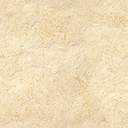 